Конспект занятия по сенсорному развитию детей 3–4 лет           «Праздник у Зайки»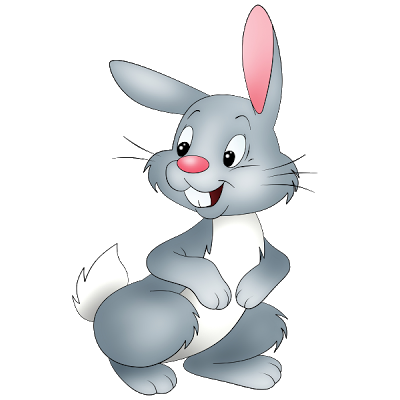 Цель: Закрепление представлений детей об основных свойствах предметов (цвет, форма, величина) через художественную и игровую деятельность.Оборудование: Дидактические игры: «Подбери чашке блюдце» (трафареты чашек и блюдец из картона с рисунками), «Почини салфеточку» (прямоугольные листы – «салфетки» из картона, с наклеенными из бумаги «дырочками» и «заплатки» из картона, соответствующих цветов). Пластилин, доска для лепки, игрушка заяц, морковка (угощение).Ход занятияРодитель: Сегодня к нам в гости пришел зайчик.Зайка: Здравствуй!Ребенок: Здравствуй, Зайка!Родитель: Ты что такой грустный?Ребенок: Что у тебя случилось Зайка?Зайка: Я гостей пригласил на чаепитие, да вот беда - накрыть на стол не успел. Может вы мне сможете помочь?(Зайка начинает плакать)Родитель: Что же делать, как помочь зайчику?Ребенок: Помочь накрыть на стол.Родитель: Давай вспомним, как красиво накрывать на стол. Что для этого нужно?Ребенок: Салфеточки.Родитель: Зайка, а у тебя есть салфетки?Зайка: У меня есть красивые салфеточки, но с ними приключилась беда: мышки пробрались и прогрызли дырочки. Теперь я не могу положить гостям такие салфетки. Их нужно починить - поставить заплатки.Игре «Почини салфетку»Родитель: Посмотри  внимательно. Все салфеточки разные и заплатки на них непростые, они все разной формы. Ты  должен подобрать заплатки так, чтобы они подходили по форме к дырочке на салфетке.Ребенок выполняет задание. В ходе игры родитель спрашивает, какого цвета данная салфетка и какой формы заплатку он подобрал.Родитель: Молодец! Все салфетки починили. Теперь перед гостями их можно разложить. Но кроме салфеток на столах еще что-то должно быть. Зайчик пригласил гостей и, будет поить их чаем. А что для этого необходимо?Ребенок: Нужны чашки, тарелки.Зайка: Да, но и тут мне нужна ваша помощь. Все мои чашки и блюдца перепутались, и я не могу понять, какую чашку на какое блюдце поставить.Родитель:  Не грусти зайчик, мы  тебе поможем подобрать чашечки к блюдцам, чтобы их рисунок и цвет совпадали. Но сперва разомнем наши пальчики.Пальчиковая гимнастика «ЗайкаЗайка по лесу скакал, (пальчики "скачут" по столу)
Зайка корм себе искал. (пальчиками обеих рук поочерёдно перебираем по столу)
Вдруг у зайки на макушке
Поднялись, как стрелки, ушки. (изображаем ушки ручками)
Шорох тихий раздается:
Кто-то по лесу крадется. (пальчики медленно идут по столу)
Заяц путает следы,
Убегает от беды. (пальчики быстро-быстро бегают по кругу на столе)Игра  «Подбери чашке блюдце»Перед ребенком разноцветные чашечки и блюдца, ребенок должен к каждой чашечке подобрать блюдце такого же цвета и с таким же рисунком. Если у ребенка возникают трудности, помогите ему наводящими вопросами.Зайка: Вот спасибо! Благодаря тебе у меня и салфетки красивые есть и чашки с блюдцами аккуратно расставлены. Теперь все готово к приёму гостей. И я очень хочу, чтобы ты остался у меня в гостях!Родитель: Но мы ведь не можем прийти на праздник без подарка. Что мы можем подарить зайчику? Что он любит? Ребенок: Морковку.Родитель: Да, я тоже думаю, что зайка больше всего любит морковку, и сейчас мы вместе будем это угощение для него готовить. Посмотри, из чего мы будем делать лакомство для зайчика?Ребенок: Из пластилина.Родитель: А какого цвета будет  наша морковка? Ребенок: Оранжевая.Родитель: А какой формы? Ребенок: Треугольной.Родитель: Правильно. Сейчас мы возьмём в руки кусочек пластилина и начнем его греть, так, чтобы он стал мягким. Теперь, когда пластилин стал мягким, мы начинаем раскатывать его между ладошками или по досочке так, чтобы получился столбик (колбаска). Затем нижний кончик колбаски вытягиваем и чуть – чуть сплющиваем двумя пальцами (демонстрация действий).Родитель: Какая  морковка получилась у тебя, большая или маленькая? Ответ ребенкаРодитель: Теперь все готово и мы можем поздравить Зайку с днем рождения.Ребенок поздравляет.Зайка: Спасибо вам и за помощь, и за угощения. Раз я сегодня именинник, то я вас приглашаю поиграть в игру «Каравай».Родитель (родители) с зайчиком водят каравай, и по окончании игры зайчик угощает их морковкой.Зайка: Вот и подошел праздник к концу. Мне пора с вами прощаться и возвращаться домой. До свидания! До новых встреч!РефлексияРодитель: Как  мы сегодня помогали Зайке, что делали? (чинили салфетки, подбирали к чашкам блюдца и лепили угощения) Трудно тебе было чинить салфетки и подбирать к чашкам блюдца? Какое угощение мы готовили? (морковку) А какого она цвета и формы? (оранжевая, треугольная) 